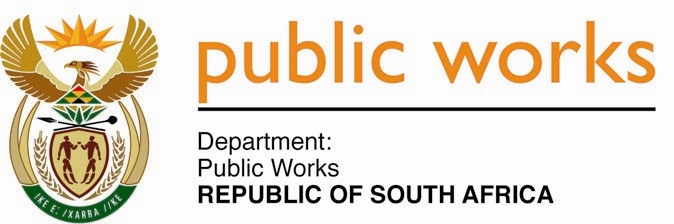 MINISTRY PUBLIC WORKSREPUBLIC OF SOUTH AFRICA Department of Public Works l Central Government Offices l 256 Madiba Street l Pretoria l Contact: +27 (0)12 406 2034 l +27 (0)12 406 1224Private Bag X9155 l CAPE TOWN, 8001 l RSA 4th Floor Parliament Building l 120 Plain Street l CAPE TOWN l Tel: +27 21 468 6900 Fax: +27 21 462 4592 www.publicworks.gov.za NATIONAL ASSEMBLYWRITTEN REPLYQUESTION NUMBER:					        	416 [NO. NW417E]INTERNAL QUESTION PAPER NO.:				02DATE OF PUBLICATION:					        	19 FEBRUARY 2021DATE OF REPLY:						            4 JUNE 2021416.	Ms S J Graham (DA) asked the Minister of Public Works and Infrastructure :(1)	What (a) are the arrears amounts owing to her department in respect of the Excelsior Court in Durban, (b) amount is owed to the eThekwini Metropolitan Municipality in outstanding rates and services and (c) are the time frames for finalisation of payment of any outstanding monies;(2)	whether there are any client departments that would benefit from this property; if not, what is the position in this regard; if so, what are the relevant details?										  NW417E_______________________________________________________________________________REPLY:The Minister of Public Works and Infrastructure: I have been informed by the Department that:It has been confirmed that there are no outstanding amounts.It has been confirmed that there are no outstanding amounts.N/AThe facility is currently allocated to the South African Police Services (SAPS) for purposes of residential accommodation. The SAPS wishes to hand back the facility to DPWI upon vacation of all their members. The SAPS is currently engaging in this process.Subsequently, DPWI will allocate the facility to the Department of Defense (DoD) which has a need for residential accommodation for the SANDF. The SANDF Regional Facilities Interface Management (RFIM) office in Durban has verbally expressed their interest in the property and conducted a site visit in early 2020. They thereafter indicated that they will be engaging with their Headquarters to formally express their interest to DPWI and secure funding for renovations to the facility.